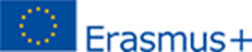 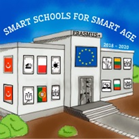 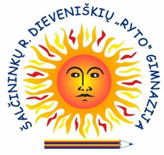 International Erasmus+ project "Smart Schools for Smart Age“ in PolandIn the process of the international Erasmus + project ‘Smart School for Smart Age’ we seek to develop intercultural, linguistic, and the usage of IT competencies of students who are involved in this project. In addition, we aim to use the good experience of different cultures, improve communication and collaboration skills during Maths, Literature and Divinity lessons.From the 22nd to the 28th of September 6 our gymnasium students, Donatas Verbickas, Karina Semaško, Karina Butrimaitė, Saulė Peseckaitė, Ieva Gaidytė, Arnoldas Vasiliauskas, our gymnasium headmaster Lolita Mikalauskienė and Lithuanian teacher Vilma Kisielytė-Hancharyk went to Sulmierzyce in Poland. There, our delegation met the partners from Poland, Turkey, Portugal and Bulgaria.The delegation presented their homework - the 10 Lithuanian language lessons, created in the social network ‘Edmodo’. It is a platform for students and teachers to teach and learn. Moreover, the delegation must present 3 poems of one of the popular Lithuanian poets, analysed in different methods using different applications. The students delivered the presentation which was created by using the software Powtoon used to create an animated presentation, make a gif application, and Sony Vegas Pro software used to edit videos. During the workshops, the students were watching and listening to the other countries’ presentations, were compared the known and new applications to each other, learnt about popular writers from other countries. The students admitted that we were and are as good and smart as others in this innovative and difficult world. During the meeting, the work we have done was presented and analysed. Moreover, the following activities for other meetings were discussed.Finally, the students form Sulmierzyce S. F. Klonowicza lower secondary school welcomed us in their school and talked about their school, culture and traditions. Our delegation visited Wroclaw, Poznan, Krotoszyn’s old towns, was in the municipality of Sulmierzyce, the city hall - museum, the Zoo in Wroclaw and in the education lesson of baking croissants in Poznan.In conclusion, Our students were going on the trip with the provision that they know pretty much about our neighbours. However, they had to admit that they were kindly surprised and learnt a lot. We understood that although we live nearby and even in the same country, we still are very different and mustn’t have any preconceptions. We were very happy for amazing hospitality, care, wish of communication and need to learn about us and our country. The trip gave for students the cultural experience, allowed to improve our English and Polish speaking skills, broadened our minds and thoughts about the world and different countries.